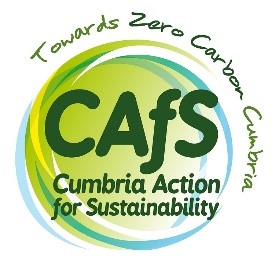 Switch on, power downBarrow Businesses Beat BillsApplication formPlease complete and sign this form electronically and return it by email to molly.hogg@cafs.org.uk at your earliest convenience.To provide evidence of support to the funder, at a later date we will provide you with a hard copy which will need to be over-signed in ink. 1. Business details2. Applicant details3. Business type / sector4. Business description (nature of business and description of size (e.g., number of sites or size of premises, number of staff, turnover etc) – approximately 100 words5. Please confirm by checking the box that:I have the authority from the business owner to participate in the programI commit to engaging with CAfS within the timescales availableMy business is not classed as farming, fishing or financial services (debt providers)My business is not a franchise of a larger business, or part of a chainMy business has not already had a building energy auditMy business has not already benefitted from a Low Carbon Barrow GrantMy business will not exceed the De Minimis limit* by taking up this support offer. * You are being offered assistance valued at £ 3,000 under the De Minimis Regulation 1407/2013 of 18.12.2014 OJ L351/1 of 24.12.2013.  This allows a company to receive up to €200,000 (at the applicable European Commission monthly exchange rate) of De Minimis State aid over a rolling three-tax year period (including the current one). Businesses who will exceed this De Minimis limit by taking up this support offer may be excluded. If you cannot positively confirm any of the above, pleased provide further details6. Briefly describe why you would like our support – approximately 100 words7. Please indicate your availability for working with us during the following periods:Signed 	____________________________Date		____________________________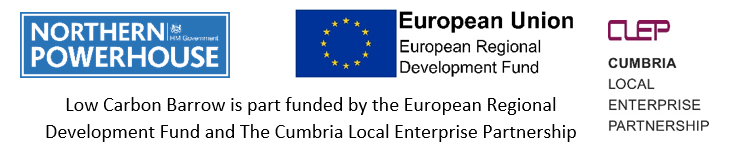 Business nameBusiness addressCompany numberWebsiteSize[micro/small/medium]NameRoleEmailPhone[Describe][Describe][Describe][Describe]PeriodGoodOKNot goodSep 22 - Nov 22Oct 22 – Dec 22Nov 22 - Jan 23Dec 22 - Feb 23